APPLICATION FOR MICHIGAN LONGBOW ASSOCATION SCHOLARSHIP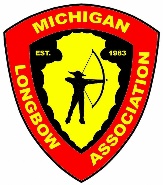 Name: _________________________________________________     Age:_______________________Address: ________________________________________________   Date of Birth:_________________                ________________________________________________   Telephone #:_________________City: ____________________________    Zip:____________High School: _______________________________________   Date of Graduation: __________________College/University you will be attending: ___________________________________________________Parents: ______________________________________________________________________________Proposed Curricula (if decided)___________________________________________________________Do you plan to attend full time? ___________________________________________________________If part-time, how many hours? ____________________________________________________________Have you applied for other scholarships or financial aid? Yes _______________   No_________________If yes, from what sources? ______________________________________________________________________________________________________________________________________________________Will the receipt of the Michigan Longbow Association scholarship jeopardize the receipt of other scholarships?  Yes________    No________References – include two (2) letters of reference, excluding relative Write,(type or print) in 200 words or less why you feel that you are a deserving candidate for the MLA scholarship.Include an official High School Academic TranscriptA Personal interview may be requested.Please list your extracurricular activities during High School.  (Please use a separate sheet if necessary).School______________________ Church____________________     Community (including MLA)____________________________________________    _________________________    ___________________________________________________________________   __________________________     _______________________________________Please list awards received during High School.School______________________ Church____________________     Community (including MLA)____________________________________________    _________________________    ___________________________________________________________________   __________________________     _______________________________________I certify that the information contained in this application is correct to the best of my knowledge and understand that deliberate falsification of this information is grounds for disqualifications.  I am aware that this information is to be used in considering my application for a scholarship to continue my educations. I authorize the references given to you to give all pertinent information concerning me that may have personal or otherwise. I also agree you may utilize any information in my permanent school record when considering this application.  I hereby release all parties form all liability for any damage that may result from furnishing same to you.Applicant’s Signature: _____________________________________________  Date: _______________Parent’s Signature: ________________________________________________Please enclose a senior picture